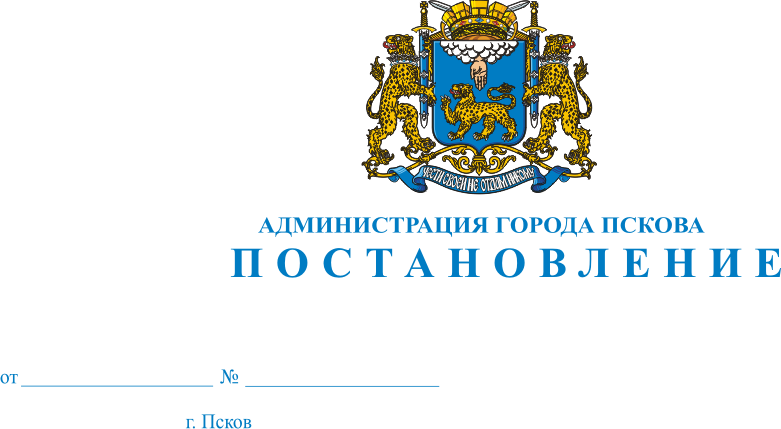 О внесении изменений в постановление Администрации города Пскова от 17 декабря 2015 года № 2703 «Об утверждении муниципальной программы «Обеспечение жильем жителей города Пскова»В целях оптимизации финансовых расходов на реализацию мероприятий по обеспечению жильем жителей города Пскова, в соответствии со статьей 179 Бюджетного кодекса Российской Федерации, постановлением Администрации города Пскова от 13 февраля 2014 года № 232 «Об утверждении Порядка разработки, формирования, реализации и оценки эффективности муниципальных программ города Пскова», руководствуясь статьями 32 и 34 Устава муниципального образования «Город Псков», Администрация города ПсковаПОСТАНОВЛЯЕТ:1. Внести в приложение к постановлению Администрации города Пскова от 17 декабря 2015 года № 2703 «Об утверждении муниципальной программы «Обеспечение жильем жителей города Пскова» следующие изменения:1) раздел I. «Паспорт муниципальной программы «Обеспечение жильем жителей города Пскова» изложить в следующей редакции: «»;          		 2) в разделе II. «Характеристика текущего состояния сферы реализации муниципальной программы» абзац 20 изложить в следующей редакции:«Отдельное мероприятие «Предоставление жилых помещений детям-сиротам и детям, оставшимся без попечения родителей, лицам из их числа, по договорам найма специализированных жилых помещений» осуществляется в соответствии с Законом Псковской области от 03 июня 2011 года № 1082-ОЗ «О наделении органов местного самоуправления отдельными государственными полномочиями по обеспечению жилыми помещениями детей-сирот и детей, оставшихся без попечения родителей, лиц из числа детей-сирот и детей, оставшихся без попечения родителей»;		3) в раздел III. «Приоритеты муниципальной политики в сфере реализации муниципальной программы» внести следующие изменения:		абзац 14 изложить в следующей редакции:  		«2. Обеспечение жилыми помещениями граждан, проживающих в аварийном жилищном фонде.»; 	абзац 15 изложить в следующей редакции:   	«3. Улучшение жилищных условий детей-сирот и детей, оставшихся без попечения родителей, лиц из их числа, благоустроенными жилыми помещениями специализированного жилищного фонда по договорам найма специализированных жилых помещений.»;          	4) в раздел V. «Прогноз ожидаемых конечных результатов реализации муниципальной программы, характеризующих достижение указанных целей и решение поставленных задач в рамках реализации муниципальной программы» внести следующие  изменения:		 абзац 4 изложить в следующей редакции:« - предоставленные социальные выплаты  молодым семьям в количестве-31;»;		 абзац 6 изложить в следующей редакции:« - заключенные договоры найма специализированного жилого помещения-302;»;	5) раздел VI. «Обоснование включения подпрограмм и ведомственных целевых программ в состав муниципальной программы» внести следующие изменения:	 абзац 12 изложить в следующей редакции:	«1) приобретение, участие в долевом строительстве жилых помещений детям-сиротам и детям, оставшимся без попечения родителей, лицам из их числа;»	 абзац 13 изложить в следующей редакции:	«2) предоставление детям-сиротам и детям, оставшимся без попечения родителей, лицам из их числа, благоустроенных жилых помещений специализированного жилищного фонда по договорам найма специализированных жилых помещений»;	 абзац 14 изложить в следующей редакции:			«Целью отдельного мероприятия 1 является улучшение жилищных условий детей-сирот, детей, оставшихся без попечения родителей, лиц из их числа, благоустроенными жилыми помещениями специализированного жилищного фонда по договорам найма специализированных жилых помещений.»;	 абзац 15 изложить в следующей редакции:			«Отдельное мероприятие 1 разработано для решения задачи муниципальной программы «Улучшение жилищных условий детей-сирот и детей, оставшихся без попечения родителей, лиц из их числа, благоустроенными жилыми помещениями специализированного жилищного фонда по договорам найма специализированных жилых помещений.»;	 абзац 17 изложить в следующей редакции:			«число детей-сирот и детей, оставшихся без попечения родителей, лиц из их числа, обеспеченных благоустроенными жилыми помещениями специализированного жилищного фонда по договорам найма специализированных жилых помещений.»;	 абзац 20 изложить в следующей редакции:«увеличить число детей-сирот и детей, оставшихся без попечения родителей, лиц из их числа, улучшивших жилищные условия за счет средств федерального и областного бюджетов.»; в абзаце 31 цифры «26» заменить цифрами «31»;	6) раздел IX. «Обоснование объема финансовых средств, необходимых для реализации муниципальной программы» изложить в следующей редакции:«IX. Обоснование объема финансовых средств, необходимых для реализации муниципальной программыОбъем бюджетных ассигнований на реализацию муниципальной программы – 647 255,7 тыс. руб., в том числе:из федерального бюджета 141 690,5 тыс. руб.;из средств областного бюджета – 300 934,2 тыс. руб.;из средств бюджета города Пскова – 204 631,0  тыс. руб.Объемы финансирования, выделяемые на реализацию мероприятий муниципальной программы, в том числе включенных в нее подпрограмм, подлежат ежегодному уточнению.»;7) в приложении 1 к муниципальной программе «Обеспечение жильем жителей города Пскова» внести следующие изменения: строки:	 «»изложить в следующей редакции:«       »;	8) в приложение 2 к муниципальной программе «Обеспечение жильем жителей города Пскова»  внести следующие изменения: строки: «»	изложить в следующей редакции:	«  ».	2. Внести в подпрограмму 2 «Переселение граждан из аварийного жилищного фонда» муниципальной программы «Обеспечение жильем жителей города Пскова» следующие изменения:	1) абзац 11 раздела V.«Характеристика основных мероприятий подпрограммы» изложить в следующей редакции:«Основное мероприятие 2 «Изготовление информационных таблиц на дома, в которых приобретены жилые помещения для граждан, переселяемых из аварийного жилищного фонда в рамках реализации подпрограммы.»;3. Внести в подпрограмму 3 «Обеспечение реализации муниципальной программы» муниципальной программы «Обеспечение жильем жителей города Пскова» следующие изменения: 1) в разделе I. «Паспорт подпрограммы 3 «Обеспечение реализации муниципальной программы» строку «Объемы бюджетных ассигнований по подпрограмме» изложить в следующей редакции:«»;		2) в раздел II. «Характеристика текущего состояния сферы реализации подпрограммы, описание основных проблем в указанной сфере и прогноз ее развития» внести следующие изменения:		 абзац 27 изложить в следующей редакции:«16.Обеспечивает работу межведомственной комиссии по обследованию жилых помещений детей-сирот и детей, оставшихся без попечения родителей, а также лиц из их числа в соответствии с законодательством и муниципальными правовыми актами муниципального образования «Город Псков»;		 абзац 28 изложить в следующей редакции:«17.Осуществляет реализацию следующих отдельных государственных полномочий по обеспечению жилыми помещениями детей-сирот и детей, оставшихся без попечения родителей, лиц из их числа, в соответствии с Законом Псковской области от 03 июня 2011 года № 1082-ОЗ «О наделении органов местного самоуправления отдельными государственными полномочиями по обеспечению жилыми помещениями детей-сирот и детей, оставшихся без попечения родителей, лиц из числа детей-сирот и детей, оставшихся без попечения родителей» в части подготовки и оформления документов:»;		 абзац 29 изложить в следующей редакции:«1) по формированию специализированного жилищного фонда для детей-сирот и детей, оставшихся без попечения родителей, лиц из их числа, путем строительства, приобретения, в том числе путем участия в долевом строительстве, жилых помещений и осуществляют учет, управление и распоряжение указанным фондом;»;		 абзац 30 изложить в следующей редакции:  		 «2) по принятию решения о предоставлении детям-сиротам и детям, оставшимся без попечения родителей, лицам из их числа, жилых помещений муниципального специализированного жилищного фонда и заключению договоров найма специализированного жилого помещения на срок пять лет;»;		 абзац 31 изложить в следующей редакции:«3) по принятию решения об исключении жилых помещений из муниципального специализированного жилищного фонда и заключению с детьми-сиротами и детьми, оставшимися без попечения родителей, лицами из их числа, договоров социального найма в отношении данных жилых помещений по окончании пятилетнего срока действия договора найма специализированного жилого помещения и при отсутствии обстоятельств, свидетельствующих о необходимости оказания детям-сиротам и детям, оставшимся без попечения родителей, лицам из их числа, оставшихся без попечения родителей, содействия в преодолении трудной жизненной ситуации;»; абзац 32 изложить в следующей редакции:«4) по заключению договоров найма специализированного жилого помещения на новый пятилетний срок в случае выявления обстоятельств, свидетельствующих о необходимости оказания содействия в преодолении трудной жизненной ситуации детям-сиротам и детям, оставшимся без попечения родителей, лицам из их числа.»;3) в разделе VI. «Перечень основных мероприятий подпрограммы «Обеспечение реализации муниципальной программы» : строку:	 «»изложить в следующей редакции:«»;		 строки	«»изложить в следующей редакции:«»;4) в разделе VII. «Ресурсное обеспечение подпрограммы» таблицу «Объемы и источники финансирования подпрограммы» изложить в следующей редакции:«».4. Настоящее постановление вступает в силу с момента официального опубликования.          5. Опубликовать настоящее постановление в газете «Псковские Новости» и разместить на официальном сайте муниципального образования «Город Псков» в сети Интернет.6. Контроль за исполнением настоящего постановления возложить на заместителя Главы Администрации города Пскова  Жгут Е.Н.    Глава Администрации города Пскова                                        А.Н.БратчиковI. ПАСПОРТI. ПАСПОРТI. ПАСПОРТI. ПАСПОРТI. ПАСПОРТI. ПАСПОРТI. ПАСПОРТI. ПАСПОРТМуниципальная программа "Обеспечение жильем жителей города Пскова"Муниципальная программа "Обеспечение жильем жителей города Пскова"Муниципальная программа "Обеспечение жильем жителей города Пскова"Муниципальная программа "Обеспечение жильем жителей города Пскова"Муниципальная программа "Обеспечение жильем жителей города Пскова"Муниципальная программа "Обеспечение жильем жителей города Пскова"Муниципальная программа "Обеспечение жильем жителей города Пскова"Муниципальная программа "Обеспечение жильем жителей города Пскова"Ответственный исполнитель программыУправление по учету и распределению жилой площади Администрации города ПсковаУправление по учету и распределению жилой площади Администрации города ПсковаУправление по учету и распределению жилой площади Администрации города ПсковаУправление по учету и распределению жилой площади Администрации города ПсковаУправление по учету и распределению жилой площади Администрации города ПсковаУправление по учету и распределению жилой площади Администрации города ПсковаУправление по учету и распределению жилой площади Администрации города ПсковаСоисполнители программыотсутствуютотсутствуютотсутствуютотсутствуютотсутствуютотсутствуютотсутствуютУчастники программыотсутствуютотсутствуютотсутствуютотсутствуютотсутствуютотсутствуютотсутствуютПодпрограммы программы1. Жилище1. Жилище1. Жилище1. Жилище1. Жилище1. Жилище1. ЖилищеПодпрограммы программы2. Переселение граждан из аварийного жилищного фонда2. Переселение граждан из аварийного жилищного фонда2. Переселение граждан из аварийного жилищного фонда2. Переселение граждан из аварийного жилищного фонда2. Переселение граждан из аварийного жилищного фонда2. Переселение граждан из аварийного жилищного фонда2. Переселение граждан из аварийного жилищного фондаПодпрограммы программы3. Обеспечение реализации муниципальной программы3. Обеспечение реализации муниципальной программы3. Обеспечение реализации муниципальной программы3. Обеспечение реализации муниципальной программы3. Обеспечение реализации муниципальной программы3. Обеспечение реализации муниципальной программы3. Обеспечение реализации муниципальной программыВедомственные целевые программыотсутствуютотсутствуютотсутствуютотсутствуютотсутствуютотсутствуютотсутствуютОтдельные мероприятия1. Предоставление жилых помещений детям-сиротам и детям, оставшимся без попечения родителей, лицам из их числа по договорам найма специализированных жилых помещений.1. Предоставление жилых помещений детям-сиротам и детям, оставшимся без попечения родителей, лицам из их числа по договорам найма специализированных жилых помещений.1. Предоставление жилых помещений детям-сиротам и детям, оставшимся без попечения родителей, лицам из их числа по договорам найма специализированных жилых помещений.1. Предоставление жилых помещений детям-сиротам и детям, оставшимся без попечения родителей, лицам из их числа по договорам найма специализированных жилых помещений.1. Предоставление жилых помещений детям-сиротам и детям, оставшимся без попечения родителей, лицам из их числа по договорам найма специализированных жилых помещений.1. Предоставление жилых помещений детям-сиротам и детям, оставшимся без попечения родителей, лицам из их числа по договорам найма специализированных жилых помещений.1. Предоставление жилых помещений детям-сиротам и детям, оставшимся без попечения родителей, лицам из их числа по договорам найма специализированных жилых помещений.Отдельные мероприятия2. Предоставление молодым семьям социальных выплат на приобретение жилья или строительство индивидуального жилого дома2. Предоставление молодым семьям социальных выплат на приобретение жилья или строительство индивидуального жилого дома2. Предоставление молодым семьям социальных выплат на приобретение жилья или строительство индивидуального жилого дома2. Предоставление молодым семьям социальных выплат на приобретение жилья или строительство индивидуального жилого дома2. Предоставление молодым семьям социальных выплат на приобретение жилья или строительство индивидуального жилого дома2. Предоставление молодым семьям социальных выплат на приобретение жилья или строительство индивидуального жилого дома2. Предоставление молодым семьям социальных выплат на приобретение жилья или строительство индивидуального жилого домаЦель программыОбеспечение жителей города Пскова доступным жильемОбеспечение жителей города Пскова доступным жильемОбеспечение жителей города Пскова доступным жильемОбеспечение жителей города Пскова доступным жильемОбеспечение жителей города Пскова доступным жильемОбеспечение жителей города Пскова доступным жильемОбеспечение жителей города Пскова доступным жильемЗадачи программы1. Обеспечение жильем отдельных категорий граждан, имеющих право на получение жилых помещений вне очереди, и социальная поддержка некоторых категорий граждан.1. Обеспечение жильем отдельных категорий граждан, имеющих право на получение жилых помещений вне очереди, и социальная поддержка некоторых категорий граждан.1. Обеспечение жильем отдельных категорий граждан, имеющих право на получение жилых помещений вне очереди, и социальная поддержка некоторых категорий граждан.1. Обеспечение жильем отдельных категорий граждан, имеющих право на получение жилых помещений вне очереди, и социальная поддержка некоторых категорий граждан.1. Обеспечение жильем отдельных категорий граждан, имеющих право на получение жилых помещений вне очереди, и социальная поддержка некоторых категорий граждан.1. Обеспечение жильем отдельных категорий граждан, имеющих право на получение жилых помещений вне очереди, и социальная поддержка некоторых категорий граждан.1. Обеспечение жильем отдельных категорий граждан, имеющих право на получение жилых помещений вне очереди, и социальная поддержка некоторых категорий граждан.Задачи программы2. Обеспечение жилыми помещениями граждан, проживающих в аварийном жилищном фонде.2. Обеспечение жилыми помещениями граждан, проживающих в аварийном жилищном фонде.2. Обеспечение жилыми помещениями граждан, проживающих в аварийном жилищном фонде.2. Обеспечение жилыми помещениями граждан, проживающих в аварийном жилищном фонде.2. Обеспечение жилыми помещениями граждан, проживающих в аварийном жилищном фонде.2. Обеспечение жилыми помещениями граждан, проживающих в аварийном жилищном фонде.2. Обеспечение жилыми помещениями граждан, проживающих в аварийном жилищном фонде.Задачи программы3. Улучшение жилищных условий детей-сирот и детей, оставшихся без попечения родителей, лиц из их числа, благоустроенными жилыми помещениями специализированного жилищного фонда по договорам найма специализированных жилых помещений.3. Улучшение жилищных условий детей-сирот и детей, оставшихся без попечения родителей, лиц из их числа, благоустроенными жилыми помещениями специализированного жилищного фонда по договорам найма специализированных жилых помещений.3. Улучшение жилищных условий детей-сирот и детей, оставшихся без попечения родителей, лиц из их числа, благоустроенными жилыми помещениями специализированного жилищного фонда по договорам найма специализированных жилых помещений.3. Улучшение жилищных условий детей-сирот и детей, оставшихся без попечения родителей, лиц из их числа, благоустроенными жилыми помещениями специализированного жилищного фонда по договорам найма специализированных жилых помещений.3. Улучшение жилищных условий детей-сирот и детей, оставшихся без попечения родителей, лиц из их числа, благоустроенными жилыми помещениями специализированного жилищного фонда по договорам найма специализированных жилых помещений.3. Улучшение жилищных условий детей-сирот и детей, оставшихся без попечения родителей, лиц из их числа, благоустроенными жилыми помещениями специализированного жилищного фонда по договорам найма специализированных жилых помещений.3. Улучшение жилищных условий детей-сирот и детей, оставшихся без попечения родителей, лиц из их числа, благоустроенными жилыми помещениями специализированного жилищного фонда по договорам найма специализированных жилых помещений.Задачи программы4. Предоставление социальных выплат молодым семьям, нуждающимся в улучшении жилищных условий, для приобретения ими жилья или строительства индивидуального жилого дома.4. Предоставление социальных выплат молодым семьям, нуждающимся в улучшении жилищных условий, для приобретения ими жилья или строительства индивидуального жилого дома.4. Предоставление социальных выплат молодым семьям, нуждающимся в улучшении жилищных условий, для приобретения ими жилья или строительства индивидуального жилого дома.4. Предоставление социальных выплат молодым семьям, нуждающимся в улучшении жилищных условий, для приобретения ими жилья или строительства индивидуального жилого дома.4. Предоставление социальных выплат молодым семьям, нуждающимся в улучшении жилищных условий, для приобретения ими жилья или строительства индивидуального жилого дома.4. Предоставление социальных выплат молодым семьям, нуждающимся в улучшении жилищных условий, для приобретения ими жилья или строительства индивидуального жилого дома.4. Предоставление социальных выплат молодым семьям, нуждающимся в улучшении жилищных условий, для приобретения ими жилья или строительства индивидуального жилого дома.Задачи программы5. Обеспечение реализации муниципальной программы.5. Обеспечение реализации муниципальной программы.5. Обеспечение реализации муниципальной программы.5. Обеспечение реализации муниципальной программы.5. Обеспечение реализации муниципальной программы.5. Обеспечение реализации муниципальной программы.5. Обеспечение реализации муниципальной программы.Целевые индикаторы программы1. Общее количество семей, улучшивших жилищные условия1. Общее количество семей, улучшивших жилищные условия1. Общее количество семей, улучшивших жилищные условия1. Общее количество семей, улучшивших жилищные условия1. Общее количество семей, улучшивших жилищные условия1. Общее количество семей, улучшивших жилищные условия1. Общее количество семей, улучшивших жилищные условияЦелевые индикаторы программы2. Доля граждан, которые улучшат жилищные условия за счет предоставления жилых помещений и оказания социальной поддержки, в общем количестве отдельных категорий граждан, которые нуждаются в улучшении жилищных условий2. Доля граждан, которые улучшат жилищные условия за счет предоставления жилых помещений и оказания социальной поддержки, в общем количестве отдельных категорий граждан, которые нуждаются в улучшении жилищных условий2. Доля граждан, которые улучшат жилищные условия за счет предоставления жилых помещений и оказания социальной поддержки, в общем количестве отдельных категорий граждан, которые нуждаются в улучшении жилищных условий2. Доля граждан, которые улучшат жилищные условия за счет предоставления жилых помещений и оказания социальной поддержки, в общем количестве отдельных категорий граждан, которые нуждаются в улучшении жилищных условий2. Доля граждан, которые улучшат жилищные условия за счет предоставления жилых помещений и оказания социальной поддержки, в общем количестве отдельных категорий граждан, которые нуждаются в улучшении жилищных условий2. Доля граждан, которые улучшат жилищные условия за счет предоставления жилых помещений и оказания социальной поддержки, в общем количестве отдельных категорий граждан, которые нуждаются в улучшении жилищных условий2. Доля граждан, которые улучшат жилищные условия за счет предоставления жилых помещений и оказания социальной поддержки, в общем количестве отдельных категорий граждан, которые нуждаются в улучшении жилищных условийЦелевые индикаторы программы3. Количество расселенных аварийных многоквартирных домов, признанных в установленном порядке аварийными и подлежащими сносу или реконструкции, в связи с физическим износом в процессе их эксплуатации.3. Количество расселенных аварийных многоквартирных домов, признанных в установленном порядке аварийными и подлежащими сносу или реконструкции, в связи с физическим износом в процессе их эксплуатации.3. Количество расселенных аварийных многоквартирных домов, признанных в установленном порядке аварийными и подлежащими сносу или реконструкции, в связи с физическим износом в процессе их эксплуатации.3. Количество расселенных аварийных многоквартирных домов, признанных в установленном порядке аварийными и подлежащими сносу или реконструкции, в связи с физическим износом в процессе их эксплуатации.3. Количество расселенных аварийных многоквартирных домов, признанных в установленном порядке аварийными и подлежащими сносу или реконструкции, в связи с физическим износом в процессе их эксплуатации.3. Количество расселенных аварийных многоквартирных домов, признанных в установленном порядке аварийными и подлежащими сносу или реконструкции, в связи с физическим износом в процессе их эксплуатации.3. Количество расселенных аварийных многоквартирных домов, признанных в установленном порядке аварийными и подлежащими сносу или реконструкции, в связи с физическим износом в процессе их эксплуатации.Сроки реализации программы01.01.2016 - 31.12.202001.01.2016 - 31.12.202001.01.2016 - 31.12.202001.01.2016 - 31.12.202001.01.2016 - 31.12.202001.01.2016 - 31.12.202001.01.2016 - 31.12.2020Объемы бюджетных ассигнований программы (бюджетные ассигнования по подпрограммам, ведомственным целевым программам, отдельным мероприятиям, включенным в состав программы)Муниципальная программа "Обеспечение жильем жителей города Пскова"Муниципальная программа "Обеспечение жильем жителей города Пскова"Муниципальная программа "Обеспечение жильем жителей города Пскова"Муниципальная программа "Обеспечение жильем жителей города Пскова"Муниципальная программа "Обеспечение жильем жителей города Пскова"Муниципальная программа "Обеспечение жильем жителей города Пскова"Муниципальная программа "Обеспечение жильем жителей города Пскова"Объемы бюджетных ассигнований программы (бюджетные ассигнования по подпрограммам, ведомственным целевым программам, отдельным мероприятиям, включенным в состав программы)Источники финансирования20162017201820192020ИтогоОбъемы бюджетных ассигнований программы (бюджетные ассигнования по подпрограммам, ведомственным целевым программам, отдельным мероприятиям, включенным в состав программы)средства местного бюджета116 303.625 811.322 240.120 638.419 637.6204 631.0Объемы бюджетных ассигнований программы (бюджетные ассигнования по подпрограммам, ведомственным целевым программам, отдельным мероприятиям, включенным в состав программы)средства областного бюджета78 612.918 336.089 067.558 090.356 827.5300 934.2Объемы бюджетных ассигнований программы (бюджетные ассигнования по подпрограммам, ведомственным целевым программам, отдельным мероприятиям, включенным в состав программы)средства федерального бюджета24 306.824 085.730 157.431 570.331 570.3141 690.5Объемы бюджетных ассигнований программы (бюджетные ассигнования по подпрограммам, ведомственным целевым программам, отдельным мероприятиям, включенным в состав программы)Всего по программе:219 223.368 233.0141 465.0110 299.0108 035.4647 255.7Объемы бюджетных ассигнований программы (бюджетные ассигнования по подпрограммам, ведомственным целевым программам, отдельным мероприятиям, включенным в состав программы)Предоставление жилых помещений детям-сиротам и детям, оставшимся без попечения родителей, лицам из их числа по договорам найма специализированных жилых помещенийПредоставление жилых помещений детям-сиротам и детям, оставшимся без попечения родителей, лицам из их числа по договорам найма специализированных жилых помещенийПредоставление жилых помещений детям-сиротам и детям, оставшимся без попечения родителей, лицам из их числа по договорам найма специализированных жилых помещенийПредоставление жилых помещений детям-сиротам и детям, оставшимся без попечения родителей, лицам из их числа по договорам найма специализированных жилых помещенийПредоставление жилых помещений детям-сиротам и детям, оставшимся без попечения родителей, лицам из их числа по договорам найма специализированных жилых помещенийПредоставление жилых помещений детям-сиротам и детям, оставшимся без попечения родителей, лицам из их числа по договорам найма специализированных жилых помещенийПредоставление жилых помещений детям-сиротам и детям, оставшимся без попечения родителей, лицам из их числа по договорам найма специализированных жилых помещенийОбъемы бюджетных ассигнований программы (бюджетные ассигнования по подпрограммам, ведомственным целевым программам, отдельным мероприятиям, включенным в состав программы)средства областного бюджета70 384.615 221.585 746.458 089.356 826.5286 268.3Объемы бюджетных ассигнований программы (бюджетные ассигнования по подпрограммам, ведомственным целевым программам, отдельным мероприятиям, включенным в состав программы)средства федерального бюджета0.017 357.927 781.831 570.331 570.3108 280.3Объемы бюджетных ассигнований программы (бюджетные ассигнования по подпрограммам, ведомственным целевым программам, отдельным мероприятиям, включенным в состав программы)Всего по отдельному мероприятию:70 384.632 579.4113 528.289 659.688 396.8394 548.6Предоставление молодым семьям социальных выплат на приобретение жилья или строительство индивидуального жилого домаПредоставление молодым семьям социальных выплат на приобретение жилья или строительство индивидуального жилого домаПредоставление молодым семьям социальных выплат на приобретение жилья или строительство индивидуального жилого домаПредоставление молодым семьям социальных выплат на приобретение жилья или строительство индивидуального жилого домаПредоставление молодым семьям социальных выплат на приобретение жилья или строительство индивидуального жилого домаПредоставление молодым семьям социальных выплат на приобретение жилья или строительство индивидуального жилого домаПредоставление молодым семьям социальных выплат на приобретение жилья или строительство индивидуального жилого домасредства областного бюджета8 227.33 113.53 320.10.00.014 660.9средства федерального бюджета6 846.46 727.82 375.60.00.015 949.8Всего по отдельному мероприятию:15 073.79 841.35 695.70.00.030 610.7ЖилищеЖилищеЖилищеЖилищеЖилищеЖилищеЖилищесредства местного бюджета16 025.616 091.912 700.011 200.010 200.066 217.5Всего по подпрограмме:16 025.616 091.912 700.011 200.010 200.066 217.5Переселение граждан из аварийного жилищного фондаПереселение граждан из аварийного жилищного фондаПереселение граждан из аварийного жилищного фондаПереселение граждан из аварийного жилищного фондаПереселение граждан из аварийного жилищного фондаПереселение граждан из аварийного жилищного фондаПереселение граждан из аварийного жилищного фондасредства местного бюджета90 765.90.00.00.00.090 765.9средства федерального бюджета17 460.40.00.00.00.017 460.4Всего по подпрограмме:108 226.30.00.00.00.0108 226.3Обеспечение реализации муниципальной программыОбеспечение реализации муниципальной программыОбеспечение реализации муниципальной программыОбеспечение реализации муниципальной программыОбеспечение реализации муниципальной программыОбеспечение реализации муниципальной программыОбеспечение реализации муниципальной программысредства местного бюджета9 512.19 719.49 540.19 438.49 437.647 647.6средства областного бюджета1.01.01.01.01.05.0Всего по подпрограмме:9 513.19 720.49 541.19 439.49 438.647 652.6Ожидаемые результаты реализации программы1. Обеспечение отдельных категорий граждан жилыми помещениями по договорам социального найма - 23 (инвалиды с тяжелой формой хронических заболеваний, инвалиды-колясочники, граждане, проживающие в жилых помещениях, признанных непригодными для проживания, исполнение судебных решений).2. Улучшение жилищных условий семей путем предоставления социальной поддержки - 108.3. Предоставленные социальные выплаты молодым семьям в количестве - 31.4. Улучшение жилищных условий семей, проживающих в аварийных многоквартирных домах, признанных в установленном порядке аварийными, - 91.5. Заключенные договоры найма специализированного жилого помещения - 302.1. Обеспечение отдельных категорий граждан жилыми помещениями по договорам социального найма - 23 (инвалиды с тяжелой формой хронических заболеваний, инвалиды-колясочники, граждане, проживающие в жилых помещениях, признанных непригодными для проживания, исполнение судебных решений).2. Улучшение жилищных условий семей путем предоставления социальной поддержки - 108.3. Предоставленные социальные выплаты молодым семьям в количестве - 31.4. Улучшение жилищных условий семей, проживающих в аварийных многоквартирных домах, признанных в установленном порядке аварийными, - 91.5. Заключенные договоры найма специализированного жилого помещения - 302.1. Обеспечение отдельных категорий граждан жилыми помещениями по договорам социального найма - 23 (инвалиды с тяжелой формой хронических заболеваний, инвалиды-колясочники, граждане, проживающие в жилых помещениях, признанных непригодными для проживания, исполнение судебных решений).2. Улучшение жилищных условий семей путем предоставления социальной поддержки - 108.3. Предоставленные социальные выплаты молодым семьям в количестве - 31.4. Улучшение жилищных условий семей, проживающих в аварийных многоквартирных домах, признанных в установленном порядке аварийными, - 91.5. Заключенные договоры найма специализированного жилого помещения - 302.1. Обеспечение отдельных категорий граждан жилыми помещениями по договорам социального найма - 23 (инвалиды с тяжелой формой хронических заболеваний, инвалиды-колясочники, граждане, проживающие в жилых помещениях, признанных непригодными для проживания, исполнение судебных решений).2. Улучшение жилищных условий семей путем предоставления социальной поддержки - 108.3. Предоставленные социальные выплаты молодым семьям в количестве - 31.4. Улучшение жилищных условий семей, проживающих в аварийных многоквартирных домах, признанных в установленном порядке аварийными, - 91.5. Заключенные договоры найма специализированного жилого помещения - 302.1. Обеспечение отдельных категорий граждан жилыми помещениями по договорам социального найма - 23 (инвалиды с тяжелой формой хронических заболеваний, инвалиды-колясочники, граждане, проживающие в жилых помещениях, признанных непригодными для проживания, исполнение судебных решений).2. Улучшение жилищных условий семей путем предоставления социальной поддержки - 108.3. Предоставленные социальные выплаты молодым семьям в количестве - 31.4. Улучшение жилищных условий семей, проживающих в аварийных многоквартирных домах, признанных в установленном порядке аварийными, - 91.5. Заключенные договоры найма специализированного жилого помещения - 302.1. Обеспечение отдельных категорий граждан жилыми помещениями по договорам социального найма - 23 (инвалиды с тяжелой формой хронических заболеваний, инвалиды-колясочники, граждане, проживающие в жилых помещениях, признанных непригодными для проживания, исполнение судебных решений).2. Улучшение жилищных условий семей путем предоставления социальной поддержки - 108.3. Предоставленные социальные выплаты молодым семьям в количестве - 31.4. Улучшение жилищных условий семей, проживающих в аварийных многоквартирных домах, признанных в установленном порядке аварийными, - 91.5. Заключенные договоры найма специализированного жилого помещения - 302.1. Обеспечение отдельных категорий граждан жилыми помещениями по договорам социального найма - 23 (инвалиды с тяжелой формой хронических заболеваний, инвалиды-колясочники, граждане, проживающие в жилых помещениях, признанных непригодными для проживания, исполнение судебных решений).2. Улучшение жилищных условий семей путем предоставления социальной поддержки - 108.3. Предоставленные социальные выплаты молодым семьям в количестве - 31.4. Улучшение жилищных условий семей, проживающих в аварийных многоквартирных домах, признанных в установленном порядке аварийными, - 91.5. Заключенные договоры найма специализированного жилого помещения - 302.1.1Число детей-сирот и детей, оставшихся без попечения родителей, лиц из их числа, обеспеченных благоустроенными жилыми помещениями специализированного жилищного фонда по договорам найма специализированных жилых помещенийЕдиница38517837170Отдельное мероприятие 2. Предоставление молодым семьям социальных выплат на приобретение жилья или строительство индивидуального жилого домаОтдельное мероприятие 2. Предоставление молодым семьям социальных выплат на приобретение жилья или строительство индивидуального жилого домаОтдельное мероприятие 2. Предоставление молодым семьям социальных выплат на приобретение жилья или строительство индивидуального жилого домаОтдельное мероприятие 2. Предоставление молодым семьям социальных выплат на приобретение жилья или строительство индивидуального жилого домаОтдельное мероприятие 2. Предоставление молодым семьям социальных выплат на приобретение жилья или строительство индивидуального жилого домаОтдельное мероприятие 2. Предоставление молодым семьям социальных выплат на приобретение жилья или строительство индивидуального жилого домаОтдельное мероприятие 2. Предоставление молодым семьям социальных выплат на приобретение жилья или строительство индивидуального жилого домаОтдельное мероприятие 2. Предоставление молодым семьям социальных выплат на приобретение жилья или строительство индивидуального жилого домаОтдельное мероприятие 2. Предоставление молодым семьям социальных выплат на приобретение жилья или строительство индивидуального жилого дома2.1Количество молодых семей, улучшивших жилищные условия при оказании поддержки за счет федерального и областного бюджетовЕдиница1516100001.1Число детей-сирот и детей, оставшихся без попечения родителей, лиц из их числа, обеспеченных благоустроенными жилыми помещениями специализированного жилищного фонда по договорам найма специализированных жилых помещенийЕдиница385171037170Отдельное мероприятие 2. Предоставление молодым семьям социальных выплат на приобретение жилья или строительство индивидуального жилого домаОтдельное мероприятие 2. Предоставление молодым семьям социальных выплат на приобретение жилья или строительство индивидуального жилого домаОтдельное мероприятие 2. Предоставление молодым семьям социальных выплат на приобретение жилья или строительство индивидуального жилого домаОтдельное мероприятие 2. Предоставление молодым семьям социальных выплат на приобретение жилья или строительство индивидуального жилого домаОтдельное мероприятие 2. Предоставление молодым семьям социальных выплат на приобретение жилья или строительство индивидуального жилого домаОтдельное мероприятие 2. Предоставление молодым семьям социальных выплат на приобретение жилья или строительство индивидуального жилого домаОтдельное мероприятие 2. Предоставление молодым семьям социальных выплат на приобретение жилья или строительство индивидуального жилого домаОтдельное мероприятие 2. Предоставление молодым семьям социальных выплат на приобретение жилья или строительство индивидуального жилого домаОтдельное мероприятие 2. Предоставление молодым семьям социальных выплат на приобретение жилья или строительство индивидуального жилого дома2.1Количество молодых семей, улучшивших жилищные условия при оказании поддержки за счет федерального и областного бюджетовЕдиница1516105003Обеспечение реализации муниципальной программыУправление по учету и распределению жилой площади Администрации города Пскова01.01.2016 - 31.12.2020  47635,29513,19720,49523,79439,49438,6Наличие условий и обеспечение их реализации для достижения цели муниципальной программы, что является значительным вкладом в выполнение программыЗначительные риски невыполнения муниципальной программыОтдельные мероприятияОтдельные мероприятияОтдельные мероприятияОтдельные мероприятияОтдельные мероприятияОтдельные мероприятияОтдельные мероприятияОтдельные мероприятияОтдельные мероприятияОтдельные мероприятияОтдельные мероприятия1Предоставление жилых помещений детям-сиротам и детям, оставшимся без попечения родителей, лицам из их числа по договорам найма специализированных жилых помещенийУправление по учету и распределению жилой площади Администрации города Пскова01.01.2016 - 31.12.2020369417,270384,632579,4 88396,8(в т.ч. кредиторская задолженность 12 503,4)  89659,6  88396,8Улучшение жилищных условий детей-сирот и детей, оставшихся без попечения родителей, лиц из их числа, благоустроенными жилыми помещениями специализированного жилищного фонда по договорам найма специализированных жилых помещений - 282Неисполнение Закона Псковской области от 03.06.2011 № 1082-ОЗ «О наделении органов местного самоуправления отдельными государственными полномочиями по обеспечению жилыми помещениями детей-сирот и детей, оставшихся без попечения родителей, лиц из числа детей-сирот и детей, оставшихся без попечения родителей»2Предоставление молодым семьям социальных выплат на приобретение жилья или строительство индивидуального жилого домаУправление по учету и распределению жилой площади Администрации города Пскова01.01.2016 - 31.12.202024915,015073,79841,30,00,00,0Улучшение жилищных условий молодых семей с использованием социальной выплаты на приобретение жилья или строительство индивидуального жилого дома - 26Невыполнение подпрограммы "Обеспечение жильем молодых семей Псковской области" Государственной программы Псковской области «Обеспечение населения области качественным жильем и коммунальными услугами на 2014 - 2020 годы», утвержденной постановлением Администрации области от 28.10.2013 №504Всего:616411,2219223,368233,0110620,5110299,0108035,43Обеспечение реализации муниципальной программыУправление по учету и распределению жилой площади Администрации города Пскова01.01.2016 - 31.12.202047652,69513,19720,49541,19439,49438,6Наличие условий и обеспечение их реализации для достижения цели муниципальной программы, что является значительным вкладом в выполнение программыЗначительные риски невыполнения муниципальной программыОтдельные мероприятияОтдельные мероприятияОтдельные мероприятияОтдельные мероприятияОтдельные мероприятияОтдельные мероприятияОтдельные мероприятияОтдельные мероприятияОтдельные мероприятияОтдельные мероприятияОтдельные мероприятия1Предоставление жилых помещений детям-сиротам и детям, оставшимся без попечения родителей, лицам из их числа по договорам найма специализированных жилых помещенийУправление по учету и распределению жилой площади Администрации города Пскова01.01.2016 - 31.12.2020394548,6 70384,632579,4113528,2(в т.ч. кредиторская задолженность 12 503,4)89659,6  88396,8Наличие специализированного жилого помещения для заключения договора найма с указанной категорией граждан . Заключенные договоры найма специализированного жилого помещения-302Неисполнение Закона Псковской области от 03.06.2011 № 1082-ОЗ «О наделении органов местного самоуправления отдельными государственными полномочиями по обеспечению жилыми помещениями детей-сирот и детей, оставшихся без попечения родителей, лиц из числа детей-сирот и детей, оставшихся без попечения родителей»2Предоставление молодым семьям социальных выплат на приобретение жилья или строительство индивидуального жилого домаУправление по учету и распределению жилой площади Администрации города Пскова01.01.2016 - 31.12.202030610,715073,79841,35695,70,00,0Наличие свидетельства  о праве на получение социальной выплаты на приобретение жилого помещения или создание объекта индивидуального жилищного строительства Предоставленные социальные выплаты  молодым семьям в количестве-31 Невыполнение подпрограммы "Обеспечение жильем молодых семей Псковской области" Государственной программы Псковской области «Обеспечение населения области качественным жильем и коммунальными услугами на 2014 - 2020 годы», утвержденной постановлением Администрации области от 28.10.2013 №504Всего:647255,7219223,368233,0141465,0110299,0  108035,4Объемы бюджетных ассигнований по подпрограммеОбеспечение реализации муниципальной программыОбеспечение реализации муниципальной программыОбеспечение реализации муниципальной программыОбеспечение реализации муниципальной программыОбеспечение реализации муниципальной программыОбеспечение реализации муниципальной программыОбеспечение реализации муниципальной программыОбъемы бюджетных ассигнований по подпрограммеИсточники финансирования20162017201820192020ИтогоОбъемы бюджетных ассигнований по подпрограммеместный бюджет9512,19719,49540,19438,49437,647647,6Объемы бюджетных ассигнований по подпрограммеобластной бюджет1,01,01,01,01,05,0Объемы бюджетных ассигнований по подпрограммеВсего по подпрограмме:9513,19720,49541,19439,49438,647652,61Обеспечение деятельности ответственного исполнителя муниципальной программы Управления по учету и распределению жилой площади Администрации города ПсковаУУРЖП АГП01.01.2016 - 31.12.2020Всего46895,29360,19592,49370,79286,49285,6Исполнение сметы на содержание Управления1Обеспечение деятельности ответственного исполнителя муниципальной программы Управления по учету и распределению жилой площади Администрации города ПсковаУУРЖП АГП01.01.2016 - 31.12.2020средства местного бюджета46890,29359,19591,49369,79285,49284,6Исполнение сметы на содержание Управления1Обеспечение деятельности ответственного исполнителя муниципальной программы Управления по учету и распределению жилой площади Администрации города ПсковаУУРЖП АГП01.01.2016 - 31.12.2020средства областного бюджета5,01,01,01,01,01,0Исполнение сметы на содержание Управления1Обеспечение деятельности ответственного исполнителя муниципальной программы Управления по учету и распределению жилой площади Администрации города ПсковаУУРЖП АГП01.01.2016 - 31.12.2020Всего46912,69360,19592,49388,19286,49285,6Исполнение сметы на содержание Управления1Обеспечение деятельности ответственного исполнителя муниципальной программы Управления по учету и распределению жилой площади Администрации города ПсковаУУРЖП АГП01.01.2016 - 31.12.2020средства местного бюджета46907,69359,19591,49387,19285,49284,6Исполнение сметы на содержание Управления1Обеспечение деятельности ответственного исполнителя муниципальной программы Управления по учету и распределению жилой площади Администрации города ПсковаУУРЖП АГП01.01.2016 - 31.12.2020средства областного бюджета5,01,01,01,01,01,0Исполнение сметы на содержание УправленияЗадача 2: Информационное обеспечение реализации муниципальной программыЗадача 2: Информационное обеспечение реализации муниципальной программыЗадача 2: Информационное обеспечение реализации муниципальной программыЗадача 2: Информационное обеспечение реализации муниципальной программыЗадача 2: Информационное обеспечение реализации муниципальной программыЗадача 2: Информационное обеспечение реализации муниципальной программыЗадача 2: Информационное обеспечение реализации муниципальной программыЗадача 2: Информационное обеспечение реализации муниципальной программыЗадача 2: Информационное обеспечение реализации муниципальной программыЗадача 2: Информационное обеспечение реализации муниципальной программыЗадача 2: Информационное обеспечение реализации муниципальной программы1Реализация принципа информационной открытости в деятельности Администрации города по выполнению муниципальной программы (информирование населения о ходе и результатах реализации мероприятий программы и т.п.)УУРЖП АГП01.01.2016 - 31.12.2020не требует финансированияОбеспеченность населения информацией2Обеспечение наличия в СМИ (в сети Интернет) обязательной информации (в рамках муниципальной программы) для населения, предусмотренной законодательствомУУРЖП АГП01.01.2016 - 31.12.2020не требует финансированияОбеспеченность населения информациейВсего по подпрограмме:47635,29513,19720,49523,79439,49438,6средства местного бюджета47630,29512,19719,49522,79438,49437,6средства областного бюджета5,01,01,01,01,01,0Задача 2: Информационное обеспечение реализации муниципальной программыЗадача 2: Информационное обеспечение реализации муниципальной программыЗадача 2: Информационное обеспечение реализации муниципальной программыЗадача 2: Информационное обеспечение реализации муниципальной программыЗадача 2: Информационное обеспечение реализации муниципальной программыЗадача 2: Информационное обеспечение реализации муниципальной программыЗадача 2: Информационное обеспечение реализации муниципальной программыЗадача 2: Информационное обеспечение реализации муниципальной программыЗадача 2: Информационное обеспечение реализации муниципальной программыЗадача 2: Информационное обеспечение реализации муниципальной программыЗадача 2: Информационное обеспечение реализации муниципальной программы1Реализация принципа информационной открытости в деятельности Администрации города по выполнению муниципальной программы (информирование населения о ходе и результатах реализации мероприятий программы и т.п.)УУРЖП АГП01.01.2016 - 31.12.2020не требует финансированияРазмещение информации о деятельности Администрации города Пскова в печатных средствах массовой информации, в сети Интернет2Обеспечение наличия в СМИ (в сети Интернет) обязательной информации (в рамках муниципальной программы) для населения, предусмотренной законодательствомУУРЖП АГП01.01.2016 - 31.12.2020не требует финансированияРазмещение информации о деятельности Администрации города Пскова в печатных средствах массовой информации, в сети ИнтернетВсего по подпрограмме:47652,69513,19720,49541,19439,49438,6средства местного бюджета47647,69512,19719,49540,19438,49437,6средства областного бюджета5,01,01,01,01,01,0Источники финансирования20162017201820192020Итогоместный бюджет9512,19719,49540,19438,49437,647647,6областной бюджет1,01,01,01,01,05,0Всего по подпрограмме:9513,19720,49541,19439,49438,647652,6